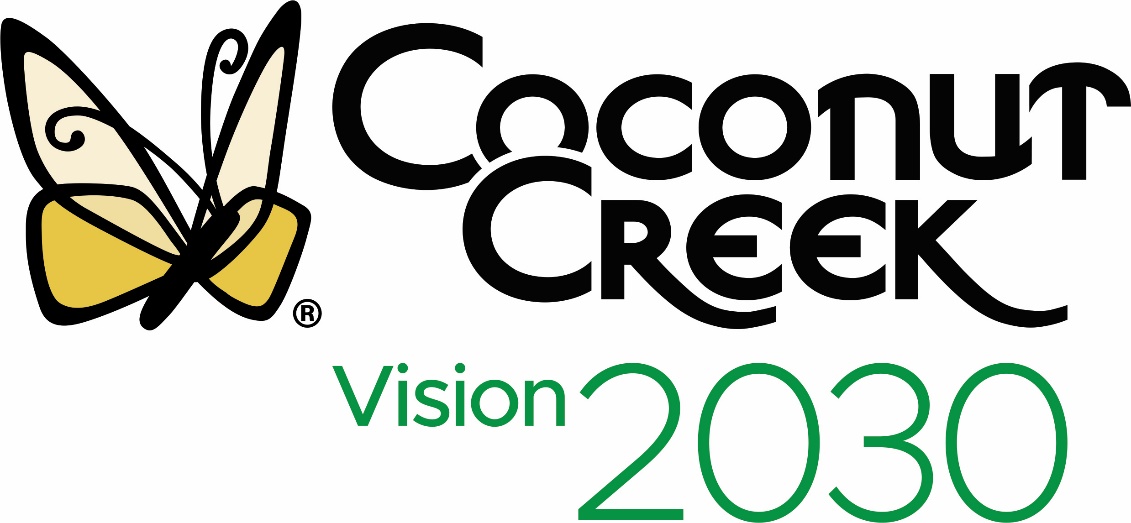 City of Coconut CreekCommunity Engagement StrategiesNote:  Assumes public health restrictions on in person engagement strategies, and public reluctance to engage with physical tools such as pens, paper, white boards and post it notes.  We are recommending only the low or no cost options per City feedback!  Blue background lists the online options, green background includes printed material.Technique or ToolToolAction PlanTarget AudienceResponsible PartyAdditional Budget or Resources NeededOnline Community Forums  ZoomGraphic RecorderUse all engagement tools available (white boards, polls, chat rooms, share screen, videos, etc) for engagementSBrand0Online Advisory Group Meetings ZoomSame as aboveSBrand0Online Collaborative ToolMiro (we will only have one board)Use within online meetings as an engagement toolThose who would respond wellSBrand0Online Survey Tool Survey MonkeyMay need to offer a gift, or be entered into a drawing to get more participationAllSBrandGift from City0VideosAdobe Spark, AnimotoPost on social media and websiteCity0Online Walking ToursGoogle MapsFor what?  For where?SBrand0Social Media – create hashtag, create events and contestsFacebookPostsLive Stream Zoom0Social Media – create hashtag, create events and contestsInstagramPosts0Social Media – create hashtag, create events and contestsYou TubePost community meetingsCity0WebsiteCreate a page for the strategic plan and updates, allow live streaming, videoAllSBrand if a separate website (can set up a Wix site)City if current website$ if the City needs to do technical changes to allow live streaming and/or set up.  Note:  need to confirm Florida meeting lawsSchool Online CoursesAsk for 15 minutes during a school session, read a series of questions, keep chat resultsK - 12CitySBrand would prepare questions0Flyers (for print or online)Create 4 different versions of flyers to appeal to different audiencesYouthSeniorsBusiness owners?SBrand designCity print if needed0Networking with PartnersChamber, HOA’s, Boys and Girls Club, Faith Based, Senior Community, Library, Rec CenterSend outreach materials via online or mailClients, members, stakeholders, customers, students, employees of those partners0Printed Materials: Newsletter or PostcardPreviously established channels (bills, inserts, etc)Typically mature adults in the community who prefer to read informationConfidential InterviewsZoom or PhoneSpecific targeted audience as beforeSBrand0